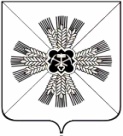 РОССИЙСКАЯ ФЕДЕРАЦИЯКЕМЕРОВСКАЯ ОБЛАСТЬПРОМЫШЛЕННОВСКИЙ МУНИЦИПАЛЬНЫЙ РАЙОНСОВЕТ НАРОДНЫХ ДЕПУТАТОВПУШКИНСКОГО СЕЛЬСКОГО ПОСЕЛЕНИЯ3-ой созыв, 22-е заседаниеРЕШЕНИЕОт  «31» марта 2017 г. № 51с. КраснинскоеО передаче полномочий контрольно-счетному органуПромышленновского муниципального района по осуществлениюВнешнего муниципального финансового контроля    Руководствуясь статьей 264.4 Бюджетного кодекса Российской Федерации,  частью 4 статьи 15 Федерального закона от 06.10.2003 № 131-ФЗ «Об общих принципах местного самоуправления в Российской Федерации», частью 11 статьи 3 Федерального закона от 07. 02.2011 № 6-ФЗ «Об общих принципах  организации и деятельности контроль-счетного органов субъектов Российской Федерации и муниципальных образований», Совет народных депутатов Пушкинского сельского поселенияРЕШИЛ:        1. Передать полномочия контрольно-счетного органа  Пушкинского сельского поселения контрольно-счетному органу  Промышленновского муниципального района по осуществлению внешнего муниципального финансового контроля.          2. Заключить  с Советом народных депутатов Промышленновского муниципального района  соглашение о передаче контрольно-счетному органу Промышленновского муниципального района полномочий контрольно-счетного органа Пушкинского сельского поселения по  осуществлению внешнего муниципального финансового контроля          3. Установить, что должностные лица контрольно-счетного органа Промышленновского муниципального района при осуществлении  полномочий контрольно-счетного органа Пушкинского сельского поселения обладают правами должностных лиц контрольно-счетного органа Пушкинского сельского поселения, установленными федеральными законами, законами Кемеровской области, уставом и иными муниципальными правовыми актами Пушкинского сельского поселения.          4. Установить, что администрация Пушкинского сельского поселения перечисляет в бюджет Промышленновского муниципального района межбюджетные трансферты на осуществление переданных полномочий в объемах и в сроки, установленные соглашением.5. Настоящее решение подлежит обнародованию на  информационном стенде администрации Пушкинского сельского поселения  и размещению в информационно телекоммуникационной сети Интернет.6. Контроль за исполнением настоящего решения возложить на комиссию по вопросам бюджета, налоговой политики и финансам   (Струневский О.В.)7. Настоящее решение вступает в силу со дня обнародования и распространяет свое действие на правоотношения, возникшие с 01.01.2017г.Председатель Совета народных  депутатов Пушкинского сельского поселения                                                         Г.А.Багрыч                       Глава  Пушкинского сельского поселения                                              Г.А.Багрыч                  